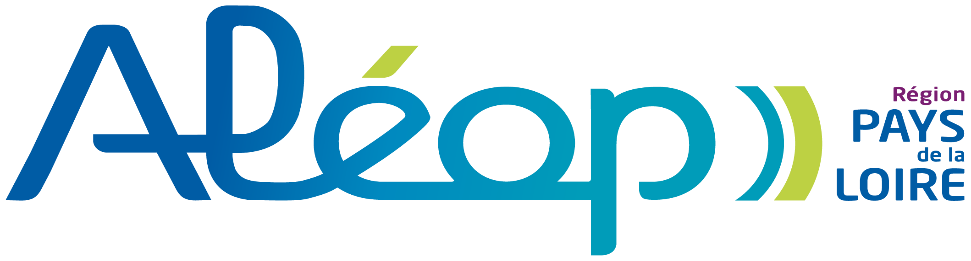 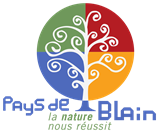 ORGANISATION DES TRANSPORTS SCOLAIRESFIN D’ANNEE SCOLAIRE 18/19 RESEAU R21ECOLES PRIMAIRES : · Blain et St Emilien de Blain· Bouvron. Le GavreServices assurés jusqu’au 5 juillet inclus.COLLEGES : · Le Galinet. St LaurentServices assurés jusqu’au 28 Juin inclus.LYCEES BLAIN : · Lycée Camille Claudel. Lycée St ClairServices assurés jusqu’au 28 Juin inclus pour les matins et sorties à 17h.Service assurés jusqu’au mardi 11/06 inclus pour les sorties à 18h (Lycée C. Claudel).LYCEES/COLLEGES REDON : · Lycées Beaumont, St Sauveur, Marcel Callo, Notre Dame. ISSAT. Collège Le Cleu St JosephServices assurés jusqu’au 28 Juin inclusATTENTION : LES CARS CIRCULERONT AUX HORAIRES HABITUELS ET NE TIENDRONT PAS COMPTE DES HORAIRES DES EXAMENS.